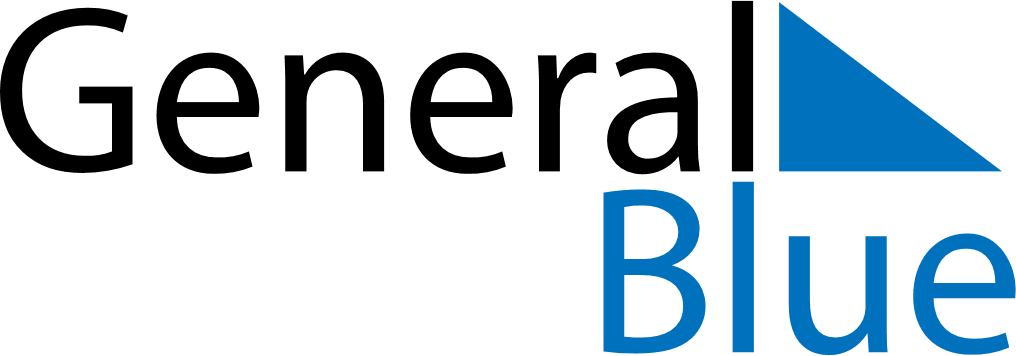 February 2022February 2022February 2022South KoreaSouth KoreaSundayMondayTuesdayWednesdayThursdayFridaySaturday12345Korean New Year678910111213141516171819202122232425262728